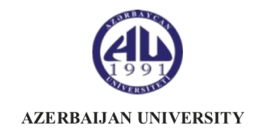 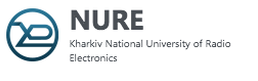 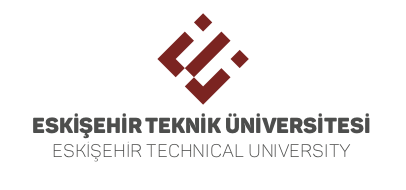 BAKU-AZERBAIJANAUGUST 20-22, 2020INTERNATIONAL CONFERENCEONNATURAL SCIENCE AND TECHNOLOGYABSTRACT BOOKwww.iconat-2020.comCHAIRMAN OF CONFERENCEProf. Dr. Saadat Namig Aliyeva-Rector (Chairman), Azerbaijan University, Azerbaijan.ORGANIZING COMMITTEEProf. Dr. Omarov Murad, Vice-Rector, NURE, (Ukraine)
Prof. Dr. Gürsoy Arslan, Vice-Rector, Eskisehir Technical University, Turkey.Prof. Dr. Yusif Gasimov, Vice-Rector, Azerbaijan University, Azerbaijan.Prof. Dr. Zafer Demir, Eskisehir Technical University, Turkey.Prof. Dr. Abidin Kılıç (Vice Chairman), Eskisehir Technical University, TurkeyProf. Dr. Asif Pashayev, Azerbaijan University, Azerbaijan.International Scientific CommitteeProf. Dr. Andrii Chukhrai (Ukraine)		Prof. Dr. Arturas Mickus (Lithuania)Prof. Dr. Oleg Lazarenko (Ukraine)		Prof. Dr. Cengiz Türe (Turkey)Prof. Dr. Dmytro Fedasyuk (Ukraine) 		Prof. Dr. Oleh Avrunin (Ukraine)Prof. Dr. Dursun Aydın (Turkey) 			Prof. Dr. İsmail Sökmen (Turkey)Prof. Dr. Oleksandr Lemeshko (Ukraine) 	Prof. Dr. Ekrem Gürel (Turkey)Prof. Dr. Kadir Aslan (USA)			Prof. Dr. Feridun Ay (Turkey)Prof. Dr. Marzena S. MIichalowska (Poland) 	Prof. Dr. Huseynov Hidayet (Azerbaijan)Assoc. Prof.Dr. Haluk Yapıcıoglu (Turkey)	Prof. Dr. Mehmet Candan (Turkey)Prof. Dr. Khanmammadov Agil (Azerbaijan)	Prof. Dr. Saliha Ilıcan (Turkey)Prof. Farajov Araz (Azerbaijan)			Prof. Dr. Yüksel Ergün (Turkey)Prof. Dr. Tayfun Akın (Turkey)			Prof. Dr. Oguz Gülseren (Turkey)Prof. Dr. Ekrem Aydıner (Turkey)		Prof. Dr. Yuri Machekhin (Ukraine) Prof. Dr. Volodymyr Storozhenko (Ukraine)	Prof. Dr. Yevgenii Bodyansky (Ukraine)Prof. Dr. Yevgen Nelin (Ukraine)			Prof. Dr. Valentin Filatov (Ukraine)Senior Lecturer Mirzabayli Gunduz (Azerbaijan)	Prof. Dr. Valentin Filatov (Ukraine) Prof. Dr. Khanmammadov Agil (Azerbaijan) 	Prof. Dr. Oleksandr Tsopa (Ukraine)Prof. Dr. Hüseyin Sarı (Turkey)			Prof. Dr. Rauf Amirov (Turkey)Prof. Dr. Igor Ruzhentsev (Ukraine)		Prof. Dr. Mustafa Hoştut (Turkey) Prof. Dr. Hüseyin Sarı (Turkey)			Assoc. Professor Shirinov Rasim (Azerbaijan)Prof. Dr. Igor Nevlidov (Ukraine)				Assoc. Prof. Dr. Nihal Kus (Turkey)Assoc. Professor Azizov Bahram (Azerbaijan)			Dr. Aliyev Gabil (AzerbaijanProf. Dr. Sevil Çetinkaya Gürer (Turkey)		Dr. Latifa Aghamalieva (Azerbaijan)Prof. Dr. Süleyman Demir (Turkey)		Senior Lecturer Aghayeva Nurdan  (Azerbaijan)Senior Lecturer Gafarova Nigar (Azerbaijan)		Prof. Dr. Svetlana Kashuba (Poland) Sen.Lecturer Akhmadov Abilhasan (Azerbaijan)	Prof. Dr. Murat Tanışlı (Turkey)Assoc. Professor Abbasov Teymur (Azerbaijan)	Prof. Dr. Urfat Nuriyev (Turkey)Assoc. Prof. Arzu Guliyev (Azerbaijan)		Official Opening of the ICONAT-202020 August 2020 	Meeting Salon I – Azerbaijan University09.00		The Start of Registration Process10.30		Official Opening of the ICONAT-2020		Welcome by Conference Meeting ID: 964 5238 2438Passcode: 382819		Prof. Dr. Saadat Namig Aliyeva-Rector, Azerbaijan University, AzerbaijanProf. Dr. Gürsoy Arslan, Vice-Rector, Eskisehir Technical University, TurkeyProf. Dr. Omarov Murad, Vice-Chairman (ICONAT 2020)Vice-Rector, NURE, (Ukraine)Prof. Dr. Abidin Kılıç, Eskisehir Technical University, TurkeyMember of ICONAT 2020 Organization Committee11.00		Invited Speaker		Prof. Dr. Yüksel Ergun (Turkey)		Terahertz QWIP Using Asymmetric Quantum Wells12.00		Lunch Break20.08.2020 Thursday20.08.2020 Thursday20.08.2020 Thursday20.08.2020 Thursday21.08.2020 Friday 21.08.2020 FridayICONAT 2020BAKU-AZERBAIJAN AUGUST 20-22, 2020ABSTRACTSInvited SpeakerProf. Dr. Yüksel ErgünTerahertz QWIP using Asymmetric Quantum WellsM. Hostut1,  T. Akın2,  Y. Ergun3,21  Akdeniz uiversity, Dept Of  Science Education/Antalya2 METU  MEMS  Center, METU Dept of Electric Electronic Engineering /Ankara3 Eskisehir Technical University, Dept of Physics/EskisehirAs a well known photodetector, quantum well infrared photodetector (QWIP) design with containing multiquantum well structures are highly desirable for terahertz range. These have potential applications such as imaging, material detection, and identification, a new generation of communication systems. The literature shows some QWIP structures utilizing single color, multicolor, broadband characteristics to reveal their characteristic potensitals. For this reasons we have designed asymmetric coupled quantum well structure in terahertz range. Band profile of the structure has been iteratively solved by Schrödinger–Poisson equation self-consistently. Intersubband energies are calculated by envelope function approximation (EFA) to optain carrier wave functions. The asymmetric quantum wells contain three subband energy levels. Intersubband energy of ground to first subband and ground to second subbands are 7.7 and 15.9 meV corresponding to 1.86THz and 3.85THz respectively. Each period contains 60A Al0.02Ga0.98As step layer followed by asymmetric coupled quantum wells with 200 and 70 A undoped GaAs well layers separated by 50A Al0.06Ga0.94As barrier layer. The step layer and the coupled QWs are sandwiched by two 800A Al0.04Ga0.96As barriers. The bandstructure of the teraherts detector are shown in Fig. 1. The barriers are n-type doped (with Nd:3x1017cm-3) within 10 A region away 10 A from the barrier edge. This supplys electrons into the coupled QWs in order to eliminate the electron interactions with impurity atoms. The whole structure contains 30 periods of multiquantum well structure structures (MQWs).01SOLUTION OF LOGARITHMIC KERNEL INTEGRAL EQUATIONS BY NATURAL TRANSFORM Kevser KÖKLÜ1,*,  Erhan ÇALIŞKAN21 Department of Mathematical Engineering, Yildiz Technical University, İstanbul, Turkiye2 Institute of Science, Yildiz Technical University, İstanbul, TurkiyeABSTRACTIn this study, the resolvent of an integral equation was found with natural transform which is a new transformation which converged to Laplace and Sumudu transformations. At the same time, a solution to the first type of logarithmic kernel Volterra integral equations has been produced by the natural transform.Keywords: Natural transform, solvent core (resolvent), logarithmic kernel, integral equations02KEYPOINT DETECTOR RETRAINING TECHNIQUES FOR THE COMMUNICATION SYSTEM OF SIGN LANGUAGE SPEAKERSGuram CHAGANAVA, David KAKULIADepartment of electric and electronic engineering, Faculty of exact and natural sciences, Ivane Javakhishvili Tbilisi State University, Tbilisi, GeorgiaABSTRACT The study described in this article examines the approaches of retraining of the deep learning model for hand palm keypoint detection in images. This is one of the studies conducted to create an innovative communication system for sign language speakers. The target of the given study is to find an optimal technique of retraining for increasing the degree of the keypoint detector generalization. So, it must be able to accurately detect keypoints in images it has not seen during training. It will make the communication system usable in real-life conditions. In the article, there are reviewed three approaches of retraining: Retraining in series, retraining using united dataset and retraining using mixed datasets. Experiments were conducted to test the effectiveness of each of them. The paper presents the results of the experiments and a relatively optimal method selected among them. Keywords: Sign language. Communication system. Keypoint detection. Retraining. 03THEORETICAL AND EXPERIMENTAL VIBRATIONAL SPECTRUM ANALYSIS OF IONIC LIQUID 1-ETHYL-3-METHYLIMIDAZOLIUM CHLORIDE Nihal KUŞ* and Saliha ILICAN Department of Physics, Science Faculty, Eskisehir Technical University, YunusEmre Campus, 26470 Eskisehir, Turkey ABSTRACTA simple ionic liquids consist of an anions and cations. Anions are generally present in the small chain and in a larger form in the alkyl chain. In the present experimental study, 1-ethyl-3-methylimidazolium chloride in anion-cation form (EMIM-Cl) was studied both dispersed in KBr matrix and as a thin film. The studied ionic liquids were found to exhibit local environments in both the liquid and crystalline phases which are very similar. In both environments, the dominant forces are of Coulomb type, between the ions. Theoretical studies were undertaken at the DFT(B3LYP)/6-311++G(2d,2p) level of approximation using the GAUSSIAN 09 suit of program. EMIM cation has two conformers with minimum energy obtained by scanning the C-N-C-C dihedral angle.Acknowledgement: This work was supported by the Eskisehir Technical University Commission of Research Project under grant no: 19ADP130.Keywords: Ionic Liquids, Anion-Cation Pairs, 1-Ethyl-3-Methylimidazolium Chloride, Infrared Spectroscopy.04PARAMETERS FOR DETERMINING POLICIES AND TARGETS FOR HEATING AND COOLING SYSTEMS IN THE RENEWABLE ENERGY POWER SECTORÖmer Aydın1, Zafer Demir2 1Graduate Education Institute, Eskisehir Technical University,Eskisehir, Turkey2Porsuk Vocational School, Eskisehir Technical University,Eskisehir, TurkeyABSTRACTToday there are various incentives for the use of renewable energy. We need to use these incentives to build our future at an optimum level. According to global data, a downward trend is observed in renewable energy-based heating and cooling systems. Legislation for heating and cooling in buildings need not be the primary objective to promote renewable energy generation and energy efficiency. Today, Europe is the most efficient continent in building energy efficiency. In particular, the use of renewable resources for heating comes to the forefront. Decarbonization in buildings is one of the leading studies in Europe and incentives are created and plans for the future are made. When we consider the industrial sector, it is observed that the dissemination and promotion activities in renewable energy heating and cooling systems are low. Countries should have a policy of increasing these incentives. This study covers the development of policies for renewable energy-based heating-cooling systems and plans made from past to present. In addition, the renewable energy-based heating-cooling sector will be examined and what needs to be done for the development of this sector will be examined.05THE POWER OF THE ANCESTRAL PHILOSOPHY OF SUMAK KAWSAY (BUEN VIVIR) IN THE INDIGENOUS MOVEMENTS OF COLOMBIAEduardo Erazo Acosta. Universidad de Nariño. Pasto - Nariño - Colombia.ABSTRACTEcuador vs. the exclusion by the big mining development, contribution to the Rights of Mother Nature from the global south.The purpose of this research is to present the urgency of listening to indigenous epistemologies of Sumak Kawsay (in kichwa language: Buen vivir-Good Living) and also to accompany the care/defense of the biodiversity-rich indigenous territories of the Andean region.  As a research question: How is the anthropocene affecting the indigenous territories and with it the threats of the epistemologies of the Sumak Kawsay/Good Living?06Nonparametric regression analysis based on Rational (Padé) approximation for censored-data Dursun Aydın1  Ersin Yılmaz1 1: Mugla Sitki Kocman University, Faculty of Science, Department of Statistics, Mugla, 48000AbstractThis paper considers the estimation of a nonparametric regression model with randomly right-censored data. To estimate the model, rational (Padé) approximation based on truncated total least squares () is used as a smoothing method. Because of censored, data points cannot be used directly in modelling process, a data transformation is needed for overcoming this problem. As known, synthetic data transformation assigns censored points as zero and gives additional magnitudes to uncensored ones associated with Kaplan-Meier distribution of the censored dataset. Thus, the differences between censored and uncensored observations grow which causes a kind of spatial variation in the shape of data. In this paper, to bring a solution to this problematic situation,  is used that works well on spatial variation. Also, to see the performance of the  on censored data modelling, a simulation study is carried out and it is compared with the benchmarked kernel smoothing () method to observe how  behaves.07ARAN İQTİSADİ-COĞRAFİ RAYONUNDA ŞƏHƏR MƏSKUNLAŞMASI VƏ İNKİŞAF PERSPEKTİVLƏRİBabaşova Əfşan Ağazayıd qızıSumqayıt Dövlət UniversitetiABSTRACTMəqalədə Aran iqtisadi-coğrafi rayonunun ayrı-ayrı şəhərləri üzrə əhali potensialı və sənaye istehsalının mövcud vəziyyəti araşdırılmışdır. İqtisadi-coğrafi rayonda məşğulluq və əmək resurslarından istifadə məsələsi araşdırılmaqla şəhərlərinin inkişaf pespektivləri şərh edilmişdir. Ətraf ərazilərin bol kənd təsərrüfatı xammalının tam, kompleks emalına əsaslanan müasir, rəqabətə dözümlü məhsul istehsal edə bilən müştərək  (xarici investorları cəlb etmək hesabına) sənaye müəssisələrinin yaradılması Aran şəhərlərinin iqtisadi bazasını yaxşılaşdırar, sosial infrastrukturunu təkmilləşdirər. Aran iqtisadi-coğrafi rayonunun iqtisadi potensialı əsasında kənd təsərrüfatı və onunla əlaqədar emal, ticarət və sair sahələrinin inkişaf etdirilməsi  artan demoqrafik potensialı iş yerləri ilə təmin etməklə əhalisinin məşğulluq səviyyəsini yüksəldər və əhalinin yerlərdə qalmasını stimullaşdırar.  İqtisadi-coğrafi regionun bütün şəhər və qəsəbələrində demoqrafik inkişafa uyğun sosial-iqtisadi inkişaf təmin olunmalı, ekoloji tarazlığın saxlanması, mühafizəsi və yaxşılaşdırılması daim diqqət mərkəzində olmalıdır. Yerli kənd təsərrüfatı xammalının kompleks emalına əsaslanan tam dövriyyəli, müasir standartlara uyğun məhsul istehsal edən əməktutumlu müəssisələrin inkişafı təmin edilməli, özəl sektorla yanaşı, dövlət müəssisələri də inkişaf etdirilməlidir. Pambıqtəmizləmə zavodlarında istehsal olunan mahlıcın sapəyirmə, parçatoxuma, boyama, toxuma, tikiş mərhələlərini əhatə edən, müasir avadanlıqlarla təmin olunmuş kompleks yüngül sənaye müəssisələri nisbətən iri şəhərlərdə, ayrıca istehsal mərhələsini əhatə edən (məs. sapəyirmə, yaxud tikiş və s.) müəssisələri isə nisbətən kiçik şəhərlərdə yerləşdirmək olar. Belə müəssisələrin tikilməsinə ölkənin maliyyə durumu və daxili bazarda təbii məhsullara olan böyük tələbat da imkan verir və bunu zəruri edir. 08 GEARBOX FAULT CLASSIFICATION BY USING FREQUENCY BASED FEATURE EXTRACTIONMurat BAŞARAN,*,  Mehmet FİDAN2 1,2 Vocational School of Transportation, Eskişehir Technical University Eskisehir, TurkeyABSTRACTGearboxes are the fundamental elements of rotational systems to provide speed adjustment ratios from a rotating power source to another. In industrial applications, the existence of any kind of fault in rotational systems may be hazardous unless the early detection and maintenance procedures applied. Incipient types of faults such as a few chipped or worn teeth at the gearbox mechanism may deteriorate and cause the maladjustment of the rotation, even the mechanism may stop to rotate that may cause loss of the production. Preventive maintenance strategies such as monitoring the vibration signals and comparison of the frequency domain irregularities with normal operation case with healthy gearbox elements is essential to ensure safe and accurate rotational speed transmission in industrial systems. In this work, frequency domain characteristics of three different pinion conditions; healthy, a chipped tooth, and three consequent worn teeth are analyzed and frequency domain features are proposed for classification. Proposed features are classified with different classifiers and significant classification success observed with the proposed technique.Keywords: Fault classification, fast fourier transform, gearbox, preventive maintanence 09COMPARISON OF DESICCANT PROPERTIES OF NATURAL BIO-POLYMERS1Christy A.A., 2Rathnaweera T.N., 2Halanayake K.D.1Department of Science, Faculty of Engineering and Science, University of Agder, Norway2Department of Chemistry, Faculty of Science, University of Ruhuna, Matara, Sri Lankaalfred.christy@uia.no, thilininr315@gmail.com, kalanadasunpriya@gmail.comABSTRACTDesiccants are substances used in the dehumidification process which is vital in order to avoid the degradation of materials. Silica gel is the most prominent type of desiccant used and today the world has developed an interest in bio-polymers due to certain demerits of silica. Hence this study was conducted to investigate the desiccant properties of the four commercial flours wheat, corn, potato and gram and to compare them with the common silica gel desiccant. The bio-polymers were dried under vacuum at 120  and were studied over time using Near-Infrared (NIR) spectroscopy for their –OH combination peak which appears at around 5200 cm-1 and the derivative spectra were analyzed to recognize the specific –OH groups involved in hydrogen bonding process. Further, the gravimetric analysis was used to study the rate of adsorption and their long-term efficacies were detected using data loggers.The results clearly indicated that adsorption of water occurs at C1, C2+C3, C4 and C6-OH groups of the glucose units for wheat and corn flour while potato and gram flour showed only three peaks attributing to C1, C2+C3 and C6-OH. Further it was observed that C1 and C2+C3-OH groups have a similar and the highest rates. The rates of adsorption of all flours were greater than both analytical grade and commercial silica and corn flour was found to be an outstanding desiccant compared to conventional silica desiccant. Keywords: Adsorption, bio-desiccant, Near-Infrared (NIR) spectroscopy, Gravimetric10ANTIOXIDANT, ANTIBACTERIAL, AND ANTIEPILEPTIC POTENTIALS OF SOME PYRAZINE COMPOUNDSEbru KOROGLU1*, Hasan Ufuk CELEBIOGLU1, Recep TAŞ1, Parham TASLIMI1, Nina LADOCHINA2, Afsun SUJAYEV21Department of Biotechnology, Faculty of Science, Bartin University, 74100 - Bartin, Turkey2Laboratory of Faine Organic Synthesis, Institute of Chemistry of Additives, Azerbaijan National Academy of Sciences, 1029 Baku, AzerbaijanABSTRACTPyrazines are a class of compounds found almost everywhere in nature and can be synthesized chemically or biologically. People take pyrazines from their main source of nutrients. Pyrazines are detected in heated foods, such as cocoa, peanuts, coffee, popcorn, beef products, fried barley; as well as fresh foods, such as green peppers, tomatoes, peas, and dairy products (1). Pyrazines are produced not only in heated foods but also in fermented foods during the fermentation process (2).Microorganisms are the oldest living things on earth and have ability to adapt quickly to changing conditions (3). Every new microorganism that developed with these capabilities finds a way to escape antibiotics. As a result, the resistance problem arises in antibiotics which is the most important obstacle in the fight against infections. Antibiotic resistance is that some strains of a species are not affected by antibiotics, or getting resistant by various resistance mechanisms. Acquired antibiotic resistance is caused by mutations in the chromosomes of microorganisms or by transferring the resistance gene of a resistant microorganism to the susceptible microorganism. Antibiotic resistance in microorganisms is increasing due to increased consumption of antibiotics in the community, increased number of immunocompromised patients, and antibiotic use in the food industry. Shigella spp., Neisseria gonorrhoeae, Escherichia coli, and Staphylococcus aureus are among the most resistant microorganisms (4-6). Antimicrobial tests are used against gram positive, gram negative bacteria and fungi to determine whether the compounds show antimicrobial properties. Furthermore, the antioxidant activity of a compound can be determined by using DPPH (diphenyl-1-polyhydrazil. DPPH is a stable organic nitrogen radical obtained commercially. Carbonic anhydrase (hCA; E.C.4.2.1.1) plays a role in the accumulation of H+ and HCO3 in many tissues as well as providing metabolic CO2 transport in general. CA I, II and III, three of the sixteen known isoenzymes of carbonic anhydrase, were crystallized and very detailed information about the structures of these isoenzymes was determined. These three important isoenzymes are also dissolved in the cytoplasm of the cells (7). Inhibitors of these isoenzymes are extremely important for epilepsy studies.Thus, the aim of the present study is to investigate antibacterial, antioxidant, and antiepileptic properties of newly synthesized pyrazine compounds, (1-(phenylsulfonyl)-1,3a-dihydropyrazolo[1,5-a]pyridin-3-yl)methanol (T63) and 2-methyl-1-(phenylsulfonyl)-1,2,3,3a-tetrahydropyrazolo[1,5-a]pyridin-3-ol (T70). A new method of obtaining multifunctional pyrazoles by the reaction of 1,3-dipolar addition of tribenzylsulfonyliminochloride to polarophiles has been developed. This imine is obtained by reacting tribenzylamine with N-chlorobenzene sulfamide (chloramine-B). Regardless of the structure and composition of polarophiles, the cyclization reaction takes place in the presence of alkali in 6-8 hours of boiling, which proves the activation of the methylene groups of tribenzylamine using the electron-withdrawing sulfonamide group.Different concentrations (0-125 µg/mL) of T63 and T70 were used for antibacterial test against E. coli and S. aureus. Around %10 inhibition of E. coli viability, %10-13 inhibition of S. aureus were observed at 125 µg/mL. Furthermore, no significant antioxidant activity was observed for any of two compounds.Ki values for hCA I isoenzyme of these two compounds were obtained at 874.30 ± 57.27 and 688.04 ± 84.11 µM, respectively. For hCA II, Ki values were 780.40 ± 65.41 and 607.55 ± 35.98 µM respectively. In conclusion, the present study gives insight into biological activities of novel pyrazine compounds, (1-(phenylsulfonyl)-1,3a-dihydropyrazolo[1,5-a]pyridin-3-yl)methanol (T63) and 2-methyl-1-(phenylsulfonyl)-1,2,3,3a-tetrahydropyrazolo[1,5-a]pyridin-3-ol (T70). Keywords: Pyrazines; antimicrobials; carbonic anhydrase; enzyme inhibition; antioxidantREFERENCESMaga JA, Sizer CF (1973) Pyrazines in foods. A review. J Agric Food Chem 21:22–30Besson I, Creuly C, Gros JB, Larroche C (1997) Pyrazine production by Bacillus subtilis in solid-state fermentation on soybeans. Appl Microbiol Biotechnol 47:489–495Vahaboğlu H. Antibiyotiklerde direnç sorunu. Türkiye Klinikleri Farmakoloji Özel,2004; 2: 92-96.Töreci K. Antibiyotik kullanımı ve direnç ilişkisi. Flora 2003; 8: (2): 89-110.Gold HS, Moellering Jr RC. Antimicrobial-drug resistance. The N Engl J Med, 1996; 335 : 14451451. Archibald L, Phillips L, Monnet D, McGowan JE Jr, Tenover F, Gaynes R. Antimicrobial resistance in isolates from inpatients and outpatients in the United States: Increasing importance of the intensive care unit. Clin Infect Dis, 1997; 24: 211-5.Biçer A, Taslimi P, Yakalı G, Gülcin İ, Gültekin MS, Cin GT. (2019). Synthesis, Characterization, Crystal Structure of Novel Bis-Thiomethylcyclohexanone Derivatives and Their Inhibitory Properties Against Some Metabolic Enzymes. Bioorganic Chemistry, 2019; 82: 393-404.11 IV CURVE  of JOSEPHSON JUNCTION  with  MAJORANA TERM in CURRENT-PHASE RELATIONI. N. ASKERZADEa,b, N. KARTLI a,,H. B. YILDIRIM a,aDepartment of Computer Engineering and  Center of Excellence of  Superconductivity Research,  Ankara University, Ankara,  06100, TurkeybInstitute of Physics  Azerbaijan National Academy of  Sciences 33, H.Cavid 33.  Baku,  AZ1143, AzerbaijanIn this study we carried out the analysis of  the  influence of unconventional current-phase relation   on IV curve  of single Josephson junction. In the case of Josephson junctions  on topological superconductors, the   current-phase   relation include additional fractional term  [1-2],                                                                    .                         (1)Second term in Eq. (1) related with Majorana quasi-particles and  dynamical detection of this particles  seems very challenging in solid state physics. Discovery of Majorana fermions  seems interesting from the point of fault-tolerant   quantum computing [3]. Some dynamical properties of  Josephson junction  with  unconventional current-phase relation   was investigated in Ref. [4]. In this study we carried out the  analysis  of  IV curve  of the single junction with unconventional  relation (1) .       The  dynamics of Josephson junction  for the case of    current-phase relation (1) is given by the  equation  of resistive model  [4]                                                          	,	          	     	              (2)where ie    external dc current in units of critical current Ic , dots over   corresponds to derivative in respect to dimensionless time  ,  is the magnetic flux quantum. is the McCumber  parameter of Josephson junction , which determine the size of  hysteresis in IV curve. The numerical solution of Eq. (1) will be obtained using Runge-Kutta  four order method. For average voltage we use the time averaging prosedure of numerical solution. IV curve will be presented  for different  amplitude of Majorana term m and  McCumber parameter .     This study supported by TÜBİTAK grant 118F093.  ReferencesMaiti M.L. et al , Phys Rev B,92,224501(2015)Kulikov K. at al, JETP,125,333(2018)Wendin G, Reports on Progress in Physics,80,106001(2017)Askerzade  I, Bozbey A., Canturk  M., Modern aspects of Josephson Dynamics and superconductivity electronics, Springer, Berlin, 2017,210 p.12HEAVY METAL ANALYSIS OF THE ERGENE RIVER, TURKEY Kevser KÖKLÜ1, Arda BENZET2, Asude KÖKLÜ3, Sinan Koca2, Betul Oyku Ozguven2, Azra Gurer2, Elif Nas Dereli2, Ecenaz Ozer2, Alper Benzet2, Erdener Tuna Aytekin2, Umut Sarp Aygun2, Deniz Can2, Yaprak Basaran2, Hatice Benzet41 Department of Mathematical Engineering, Yıldız Technical University, İstanbul, Türkiye2 Kırklareli Science High School, 39000, Kırklareli, Türkiye3 Hüseyin Avni Sözen Anatolian High School, İstanbul, Türkiye4  Kırklareli Genç Gelecek Private Education Institutions, 39000, Kırklareli, TurkiyeABSTRACTThe study focuses on the Ergene River Basin. The river faces a significant contamination problem because it flows through the industrial intensive industrial zone. Almost all industrial, domestic, and agricultural wastewater is discharged directly or indirectly to the Ergene River. With this discussion, eight heavy metal analysis of samples collected from thirteen different points of the river is introduced. The discussion begins with descriptive analysis, binary correlations, and hierarchical cluster analysis of eight heavy metals. The explain percentages of the three eigenvalues and the correlation matrix continue with linear modeling by clustering the variables. It discusses with the Contamination Factor (CF), Enrichment Factor (EF), and Pollution Load Index (PLI) values to get to reveal the anthropogenic effect more closely.Keywords: Ergene River, contamination factor, enrichment factor, pollution load index.13ACHIEVING PRICE AND PERFORMANCE EQUALITY ON AND OFF THE GRID BY EXAMINING GLOBAL RENEWABLE ENERGY TRENDS,Ömer Aydın1, Zafer Demir21Porsuk Vocational School, Eskisehir Technical University, Eskisehir, Turkey2Graduate Education Institute, Eskisehir Technical University, Eskisehir, TurkeyABSTRACTRenewable energy sources are an increasing trend in the world as an alternative solution to rapidly depleting fossil fuels. Other reasons for preference are that these resources are cost-effective and environmentally friendly. Increasing importance of governments' support for the development of renewable energy technologies and consequently the development of these energy technologies is one of the most important steps in the world. Among the renewable energy sources, solar and wind power plants, which are the most popular ones, decrease the electricity prices compared to the companies that produce high-priced electricity with non-renewable energy sources. When we think about it, for consumers who apply 3-time tariff, solar energy provides price regulation during the day and wind energy reduces the costs by night price regulation. In order for this system to be an uninterruptible power supply, its operation as a hybrid affects supply security and energy quality positively. In countries with high levels of development, it is possible to see that the most popular wind and solar energy price balance among renewable resources and the cost difference between these and other generations of resources are increasing all over the world. In order to achieve price and performance equality on and off the grid, we will review the global renewable energy trends and explain what needs to be done.Key words: Hybrid systems, renewable energy, energy sources, price and performance equality, energy trends14A METHOD FOR EXAMINING THE SEQUENCING MODELS OF SYMMETRIC STRUCTURESAfamefuna MoonFederal University, NigeriaABSTRACTSome Symmetric protein assemblies get important roles in many biochemical processes. This study for application of a general framework for modeling arbitrary symmetric systems. The various types of symmetries was described in this study. Because of the symmetric modeling capabilities was run simulations on symmetric systems.15 THE EFFECT OF COLEMANITE ADDITION ON THE MICROSTRUCTURAL AND MECHANICAL CHARACTERISTICS OF IPPUgur SOYKAN1,*, Fidan VELIYEVA21Yenicaga Yasar Celik Vocational High School, Bolu Abant Izzet Baysal University, Bolu-Turkey 2Department of Chemistry, Bolu Abant Izzet Baysal University, Bolu-Turkey e-mail of the corresponding author: ugursoykan@ibu.edu.trABSTRACTThe objective of this study was to investigate the effect of the addition of the colemanite having 45µm size on the significant characteristic features of the isotactic polypropylene (IPP). The microstructural properties (diffraction pattern, a,b and c unit cell parameters and grain size) and mechanical behaviors (tensile strength, Young's Modulus, impact strength and percent elongation) of the samples relative to the colemanite content (5, 10, 15, 20 and 30 wt.%) were studied in details. The optimum amount of colemanite content was determined for IPP based composites having the improved properties. The obtained samples were characterized by using XRD technique and the conventional mechanical tests. The results showed that the content level of the colemanite considerably affected to the fundamental properties of IPP. As for microstuructural properties, it was observed from the XRD patterns that all composite samples mainly showed both α form (monoclinic arrangement) and β form (hexagonal arrangements) in the crystalline domains. Moreover, the finding revealed that a and b the unit cell parameters of IPP based composites increased initially, reached the maximum values with the products containing 10% of colemanite, and then the consistent decrement trend was observed with the further increasing of the colemanite content in the products. Furthermore, the mechanical test measurements depicted that the reinforcements were achieved in the tensile, Modulus and impact strengths of the composite materials, while the percent elongation of the products decreased with the increasing of the colemanite content. 7.4%, 24.9% and 6.7% increases were recorded in the tensile strength, Modulus and impact strength at the product with 10% colemanite, respectively. The improvements was probably stemmed from that the presence of micro size colemanite particles gave rise to increment in the orientations and alignments of IPP chain in the matrix.  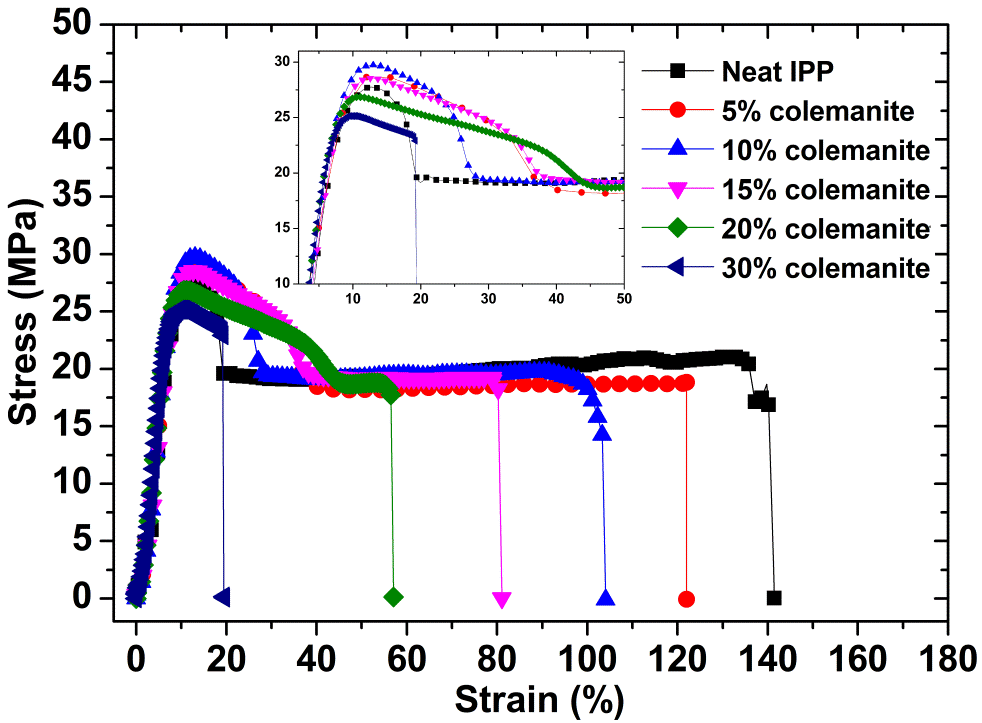 Figure 1. Strain-stress curve of neat IPP and IPP based composites with the content of 5, 10,   15, 20 and 30% colemanite.Key words: colemanite, unit cell parameters, mechanical properties, IPP based composites, percent elongation.16Theoretıcal analysıs of the structure of CHIRAL JASMONIC ACID Nihal KUŞDepartment of Physics, Science Faculty, Eskisehir Technical University,YunusEmre Campus, 26470 Eskisehir, TurkeyABSTRACTJasmonic acid (JA), a molecule formed by the oxygenation of fatty acids, is an organic compound and is found in many plants, especially jasmine. The conformation of this compound is found according to the location in the chiral centers. In this study, the molecular structure of JA, which has two chiral centers in C-4 and C-5 (labeled in this study), was investigated by DFT and TD-DFT methods. These structures have been found to have RR, RS and SS configurations relative to their chiral centers. Each configuration has cis and trans conformations depending on the orientation of the chain groups attached to the five atom ring. The minimum energies of each conformation were calculated using DFT/B3LYP/6-311++G(d,p) method and the structures of their stable form were drawn. JA_RR_trans (Fig.1) conformer was found most stable than the other conformers. Excited state energies were calculated using TD-DFT calculations and also HOMO-LUMO energy gaps were found for all chiral conformers.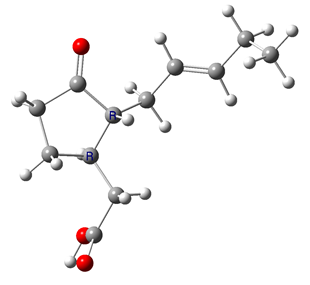 Fig.1. JA_RR_trans conformer calculated at the B3LYP/6-311++G(d,p) level of approximationKeywords: Jasmonic acid, chiral, DFT, TD-DFT, NBO, HOMO-LUMO.17THE EFFECT OF IONIC SURFACTANTS ON THE ZETA POTENTIAL VALUES OF TALC A NATURALLY HYDROPHOBIC MINERAL Sedef DİKMEN1,  Bahri ERSOY21 Department of Physics, Faculty of Science, Eskişehir Technical University, Eskişehir, Turkey2 Mining Engineering Department, Faculty of Engineering, Afyon Kocatepe University, 03200, Afyonkarahisar, TurkeyABSTRACTIn the present work, a comparative study on the adsorption mechanisms of three kinds of surfactants which are cationic (hexadecyltrimethylammonium bromide, HTAB), anionic (sodium dodecyl sulphate, SDS) and non-ionic (Triton X100, TX100) onto talc were carried out. In this scope, a series of batch adsorption tests, zeta potential (ZP) measurements, infrared spectroscopy (FT-IR) studies, thermogravimetric (TG) analysis were performed. The amount of maximum adsorption of the surfactants onto talc are ordered as in the following: TX100 (~9x105 mol/m2) > HTAB (~8x105 mol/m2) > SDS (~5x105 mol/m2). Even though both the SDS and talc have negative surface charge, SDS can adsorb onto talc. Moreover, a good correlation has been seen between the adsorption isotherms and the zeta potential curves. Considering their adsorption isotherms, the ionic surfactants show different adsorption behavior concerning the non-ionic surfactant molecules. That is, the adsorption isotherm of HTAB and SDS increase rapidly in a narrow concentration range until the plateau region (max adsorption density), while such a sharp increase does not appear for TX100. In contrast, the maximum adsorption amount of TX100 is greater than those of SDS and HTAB. The results indicate that hydrophobic interaction and hydrogen bonding play a decisive role on the adsorption of non-ionic and anionic surfactants onto talc a naturally hydrophobic mineral, whereas electrostatic interaction becomes more important in the adsorption of cationic surfactant.Keywords: Adsorption, FT-IR, Surfactant, Talc, Zeta Potential18A NOVEL COLOR-BASED FEATURE EXTRACTION METHOD FOR SVM BASED SKIN SEGMENTATION Mehmet FİDAN1,*,  Utku KAYA2 1 Vocational School of Transportation, Eskişehir Technical University Eskisehir, Turkey2 Vocational School of Transportation, Eskişehir Technical University Eskisehir, TurkeyABSTRACTThe colored digital images can be represented in different color spaces. The most used color space is Red-Green-Blue space. However, this space can be transformed to Luminance-Blue Difference-Red Difference space for extraction of light intensity information and Hue-Saturation-Value space. The defined features of color pixels give strong information about whether they belong to a human skin or not. In this paper, a novel color-based feature extraction method is proposed, which use both red, green, blue, luminance, hue and saturation information. The proposed method is applied on an image database consists of various people with diverse age, racial and gender characteristics. The obtained features are used to segment the human skin by using Support-Vector- Machine algorithm and finally the promising performance results are presented comparatively with the most-common methods in the literature.Keywords: Feature extraction, Image segmentation, Support Vector Machine,19 EXPERIMENTAL STUDIES OF VIDEO CONTENT TRANSMISSION CHARACTERISTICS IN ADSL SUBSCRIBER ACCESS NETWORKAL-VANDAVI SAIF AHMED ISKANDAR ISMAEL1, Mykola MOSKALETS2, Kostiantyn SIELIVANOV 3, Hvostyk IHOR 4V.V. Popovskyy Department of Infocommunication Egineering, Kharkiv National University of Radio Electronics Nauky Ave. 14, Kharkiv, Ukrainemykola.moskalets@nure.uaAbstract. The dependences of the video stream rate on the frame rate were experimentally obtained using standard and high definition video files and the corresponding H.264 codec profiles. A machine experiment was carried out to confirm the performance of the proposed model, for which the least squares methods were used and the confirming coefficients were obtained. Using the developed technique, the experimental dependences were approximated by the least squares method, and for each of them the corresponding coefficients of the approximating polynomials of the nth degree were obtained. Subsequently, these coefficients were used by the video quality assessment function for subjective assessment of the integral quality of multimedia. An experimental evaluation of the performance of ADSL/2/2+ systems for the entire range of linear DSLAM rates for video content transmission has been carried out. The experimental results are compared with the calculated values using a multi-layer model for assessing the performance and quality of multimedia. The calculation method and the results of the work can be used to implement IPTV in real access networks based on ADSL2 + technology.REFERENCES[1] ITU-T Recommendation H.264 (03/2009) - Advanced video coding for generic audiovisual services.[2] ITU-T Rec. G.992.1 Asymmetric digital subscriber line (ADSL) transceivers. International Telecommunication Union. 1999. P.256.[3] DSL Forum TR-017 ATM over ADSL Recommendation / The Broadband Forum. 1998. P.33.[4] ATIS-0800004  A Framework for QoS Metrics and Measurements Supporting IPTV Services. 2006.[5] ITU-T Recommendation G.107 The E-model: a computational model for use in transmission planning. 2011. P.26.[6] ITU-T Recommendation Y.1910 IPTV functional architecture. 2008. P.102.[7] ITU-T Recommendation Y.1911 IPTV services and nomadism: Scenarios and functional architecture for unicast delivery.  2010. P.26.[8] ITU-T Recommendation Y.1991 Terms and definitions for IPTV. 2010. P.28.[9] Lawson C.L., Hanson R.J. Solving Least Squares Problems. Revised republication. — Society for Industrial and Applied Mathematics, 1995. — 352 p.[10] ISO/IEC 14496-10 Information technology Coding of audio-visual objects Part 10: Advanced Video Coding. – 2009.20KERNEL SMOOTHING AS AN IMPUTATION TECHNIQUEFOR RIGHT-CENSORED DATADursun Aydın1	Ersin Yılmaz11 Mugla Sitki Kocman University, Faculty of Science, Department of Statistics, Mugla, 48000AbstractImputation of right-censored observations has crucial importance in statistical and other fields of science. Because of right-censored datasets are encountered commonly in medical studies and survival analysis, researchers have to be more meticulous about data quality. Thus, imputation techniques are used to complete the censored data points by estimating them correctly. This study introduces the kernel smoothing method as an imputation technique for taking account of the structure of the data and individuals effects of data points that can be achieved by kernel weights. Fundamental idea is to obtain a nonparametric model from the incomplete dataset and making in-sample predictions to estimate censored ones. In order to show benefits of the method, a simulation study is carried out and it is also compared by Ordinary least squares (OLS) based imputation which is one of the widely used imputation methods and works similar to the proposed method.21 A VALUABLE VIEW ON EVALUATION OF GENERAL MECHANICAL PERFORMANCES PERTAINING TO BI-2223 SUPERCONDUCTING CERAMICS WITH VANADIUM ADDITIONUgur SOYKAN1,*, Fidan VELIYEVA2, Gurcan YILDIRIM31Yenicaga Yasar Celik Vocational High School, Bolu Abant Izzet Baysal University, Bolu-Turkey2Department of Chemistry, Bolu Abant Izzet Baysal University, Bolu-Turkey3Bolu Abant Izzet Baysal University, Department of Mechanical Engineering, Bolu–Turkeye-mail of the corresponding author: ugursoykan@ibu.edu.trABSTRACTIn this research, our scientific group investigates the effect of vanadium addition in the Bi-2223 superconducting matrix on the general mechanical performance features by the help of experimental microhardness measurements conducted by a small indenter between the well-defined stress loads of 0.245 N and 2.940 N. Moreover, we determine the key mechanical design parameters including the elastic moduli with the hardness, stiffness coefficients, fracture toughness, yield strength, brittleness index and its opposite behavior (ductility) in the applied test loads given using the experimental data deduced from the microindentation tests. According to the experimental findings, it is oberved that the presence of vanadium content in the Bi-2223 crystal structure surpasses seriously the general mechanical performance and related parameters due to the degradation in the quality of grain boundary couplings, crystal structure and basic structural quantities as a consequence of the increment in the structural problems, permanent plastic deformations, crack-producing flaws and dislocations. In other words, the augmentation of vanadium compounds in the Bi-2223 superconducting lattice brings about the considerable enlargement in the responsibility to the static indentation loads. Namely, the sensitive level to the applied loads increases rapidly with the vanadium concentration. We also search the variation of graphs between the Vickers hardness parameters and applied test loads. In this respect, all the materials prepared in this work exhibit the standard ISE (indentation size effect) characteristics but within the decrement trend as the vanadium content level increases. In more detail, the impurity atoms damage harshly the ISE feature of Bi-2223 type-II superconducting ceramics. Additionally, we discuss the change of plateau limit regions coincided with the permeant artificial structural problems in the graphics. The vanadium leads to shorten the applied test load values for the plateau limit regions of Bi-2223 materials, stemmed from the enhancement the general structural problems. To conclude, the vanadium inclusions are ploughed to improve the general mechanical performance features and key mechanical design parameters.Keywords: Vanadium added Bi-2223 material; Microindentation tests; General mechanical performance features; ISE feature.22INFLUENCE OF UNCONVENTIONAL CURRENT-PHASE RELATION (CPR)  ON CHAOTIC DYNAMICS OF JOSEPHSON JUNCTIONSI.N.ASKERZADEa,b, N.KARTLI a,,H.B.YILDIRIM a,aDepartment of Computer Engineering and  Center of Excellence of  Superconductivity Research,  Ankara University, Ankara,  06100, TurkeybInstitute of Physics  Azerbaijan National Academy of  Sciences 33, H.Cavid 33.  Baku,  AZ1143, AzerbaijanThe literature has shown that many simple nonlinear systems,  including  Josephson  circuits, can exhibit chatotic dynamics. In this manner, Josephson junction devices couldbe useful for ultrahigh-speed chaotic generators for appli-cations of code generation in spread-spectrum communications  and true random number generation in secure communication and encryption. From this point of view, the dynam-ics of Josephson junctions is of great importance .In the case of Josephson junctions on topological superconductors and new superconductors, CPR include additional term [1-3] , 		(1)The influence of second term  of CPR on an externally shunted Josephson junction on chaotic dynamics using  circuit model with nonzero inductance has been studied. Using  the circuit model, the time dependent simulations are carried out for a variety of control parameters. It is shown that the presence of second term on CPR  leads to a change in the boundary of the chaotic region in bifurcation diagram. The  bifurcation dynamics of Josephson junction  for the case of CPR (1) is given by the  equation  of resistive model  					(2)where ie    external dc current in units of critical current Ic , dots over   corresponds to derivative in respect to dimensionless time  ,  is the magnetic flux quantum. is the McCumber  parameter of Josephson junction . The numerical solution of Eq. (2) obtained using Runge-Kutta  four order method. This study supported by TÜBİTAK grant 118F093.  ReferencesI.Askerzade, A. Bozbey,M. Canturk, 2017. Modern aspects of Josephson Dynamics and superconductivity electronics, (Springer, Berlin),2017M.L.Maiti  et al , Phys Rev B,92,224501(2015)K. Kulikov at al, JETP,125,333(2018)23 DETERMINATION OF APPROXIMATE CRYSTAL SIZE BY HRXRDAbidin KılıçPhysics Department, Faculty of Science, Eskisehir Technical University, Eskisehir- TurkeyABSTRACTX-ray reflectivity (XRR) measurement is not a technique for evaluating diffraction phenomena. The XRR measurement technique is used to analyze X-ray reflection intensity curves from grazing event to X-ray beam to determine thin film parameters including thickness, density and surface or interface roughness. It will provide an overview of X-ray reflection principles, measurement procedures and analysis methods. It also discusses planned workflow and measures from measurement to analysis. In this study, a general evaluation will be made about measurement techniques.24INVESTİGATİON OF ION EXCHANGE AND MAGNETİC PROPERTİES OF MAGNETİCALLY MODİFİED ZEOLİTE 13XZafer DikmenPhysics Department, Faculty of Science, Eskisehir Technical University, Eskisehir- TurkeyABSTRACTThe literature review, which we have done up to now, shows that there is no study about magnetic modification process for 13X zeolite or that we haven’t found one even if  there were one. For this reason, this study was realized on magnetic modified 13X zeolite about magnetically modification by using magnetite obtained from Divrigi region Turkey. After modification process, samples were characterized by XRD, XRF, SEM, EDX, VSM. Then, ion exchange and magnetic properties of unmodified and modified zeolites were compared with each other. According to these findings, modified zeolites have better ion exchange and magnetic properties than the other’s.25ConformatIonAl AnalysIs of ThIazole-5-CarBoxylIc acId usIng DFT/TD-DFT MethodsNihal KUŞDepartment of Physics, Science Faculty, Eskisehir Technical University,YunusEmre Campus, 26470 Eskisehir, TurkeyABSTRACTIn this work, structures of the conformations of the thiazole-5-carboxylic acid (T5CA) were studied using density functional theory (DFT) with B3LYP/6-311++G(d,p) level of approximation. From calculations of the potential energy distribution depending on the orientation of the carboxylic acid group (C-C-OH and O = C-OH) attached to the five-membered heterocyclic ring, four conformers were found at minimum energy. Considering that the relative energy in the most stable structure is zero, (T5CA_1; Fig.1) the relative energies of the other conformations were found to be about 0.14, 27.11, 29.84 kJ mol-1, respectively. It was found that the carboxylic acid group of the T5CA_3 and 4 were not planar, while T5CA_1 and 2 were planar. Stabilization and donor-acceptor orbital interaction energies were calculated for all conformations and orbitals were plotted using natural bond orbital analysis (NBO) method. The excited state energies were calculated and graphed using Time-Dependent Density Functional Theory (TD-DFT) calculations. The singlet state energies were tabulated for all conformations and it was seen that the most stable form with the highest oscillator strength was at the second singlet state (S2). In addition, HOMO-LUMO energy gaps were calculated and electrostatic potential surface maps were drawn for all conformations. 26 NATURAL BOND ORBITAL INTERACTION ANALYSIS OF GLYCINE Saliha ILICAN 	 Nihal KUŞDepartment of Physics, Science Faculty, Eskisehir Technical University, YunusEmre Campus, 26470 Eskisehir, Turkey ABSTRACTIn this study, the glycine (Gly; C5H5NO2) molecule was theoretically analyzed using natural bond orbital (NBO) interactions with DFT/B3LYP/6-311++G(d, p) method. All calculations were performed for three main conformers with minimum energy state. Donor-acceptor interactions of Gly were calculated using second order Fock matrix Schrödinger equation. Effects of bond polarization and hybridization were analyzed in wave functions associated with the formation of conformers. The global reactivity descriptors such as electronegativity (χ), electronic potential (μ), hardness (η), softness () and global electrophilicity index (ω) were calculated for three main conformers of Gly. The molecular electrostatic potential (MEP) energy surfaces of the molecule allow us to identify charged regions that vary in a molecule. MEP surfaces were plotted for three main conformers of Gly molecule calculated by density functional theory with B3LYP/6-311++G(d, p) level. Acknowledgement: This work was supported by the Eskisehir Technical University Commission of Research Project under grant no: 19ADP143.Keywords: Amino acid, Glycine, NBO.27SUA PROGRAMRAMING LANGUAGE’S USE IN TURKEY
Ufuk Yıldız
Eskişehir/Türkiye
ufuk_yildiz@anadolu.edu.trABSTRACTIt’s organised for about national Programming Language and development to make new innovation preparing at 2014. The team’s specially purpose is for take attention to beginner programmers.
In this document’s subtitles, I’ ve explain to question marks.Keywords : “SUA”, “Programming Language”, “Windows”, “C#”, “Turkish Command Lines”28AMMONIA ADSORPTION OF NATURAL MATERIALSSaisha SaloniMineral research instituteIndiaABSTRACTAmmonia nitrogen adsorption isotherm and adsorption kinetics experiments were done separately with natural zeolite, particle size 1 ～ 1.5 mm and 2 ～ 4 mm. The maximum adsorption of crude zeolite and fine zeolite to ammonia nitrogen was 5.96 (mg / g) and 17.41 (mg / g), respectively, indicating that the absorption effect of fine zeolite is better quality than that of crude zeolite. The adsorption process of natural zeolite to ammonia nitrogen was determined as a first-order reaction at a constant rate of 0.024 (g m-3 h-1).29 EXAMINATION OF VANADIUM EFFECT ON GENERAL MECHANICAL CHARACTERISTICS OF BI-2223 MATERIALS VIA SEMI-EMPIRIC MODELS Ugur SOYKAN1,*, Fidan VELIYEVA2, Gurcan YILDIRIM31Yenicaga Yasar Celik Vocational High School, Bolu Abant Izzet Baysal University, Bolu-Turkey, 143002Department of Chemistry, Bolu Abant Izzet Baysal University, Bolu-Turkey, 140003Bolu Abant Izzet Baysal University, Department of Mechanical Engineering, Bolu–Turkey, 14280e-mail of the corresponding author: ugursoykan@ibu.edu.trABSTRACTIn the current work, we semi-empirically investigate the load-independent Vickers hardness values of vanadium added Bi-2223 compounds in the plateau limit regions evaluated from the experimental microhardness graphics (Vickers hardness parameters versus applied indentation test loads) to determine the role of vanadium particles on the general mechanical characteristics with the aid of six mechanical modeling approaches, namely law of Meyer, proportional sample resistance, elastic/plastic deformation, modified proportional sample resistance, Hays-Kendall and indentation-induced cracking models. Throughout the study, the samples are prepared with the different molar rations varying from x=0 to 0.3 by the conventional ceramic method in the normal atmospheric pressure at the room temperature conditions. All the model findings show that the mechanical performances tend to constantly reduce with increasing the vanadium concentration level embedded in the Bi-2223 superconducting crystal system. This is in accordance to the fact that the concentration level of vanadium remarkably damages the main structural problems and permanent irreversible deformations. In this respect, it is not wrong to verify that the vanadium inclusions unstabilize the inherit durable tetragonal phase of Bi-2223 inorganic solids, resulting in the regression in the mechanical durability (resistance towards to the applied loads) in case of the applied test loads. Moreover, the models indicate that every material prepared exhibits the conventional indentation size effect (related to the formation of elastic and plastic deformations in the host crystal structures simultaneously due to the recovery of systems) but within the suppression trend. Shortly, all the semi-empiric models preferred in the present work are found to be useful descriptors to define the suitable relationship between the ion-addition mechanism in the crystal lattice and mechanical durability/performances of vanadium-added Bi-2223 materials. We should, of course, declare here that the indentation-induced cracking approach is gathered to be the best approach model for the load-independent Vickers hardness values in the plateau limit regions.Keywords: Vanadium-added Bi-2223 material; Semi-empiric models; Mechanical durability; Plateau limit regions.30A COMPARATIVE STUDY OF CLASSIFICATION METHODS ON HUMAN SKIN DETECTION FROM RGB AND YCBCR REPRESENTED COLOR IMAGESUtku KAYA1,*,  Murat BAŞARAN1 1 Vocational School of Transportation, Eskişehir Technical University Eskisehir, TurkeyABSTRACTSkin detection has an important place in image processing. Human-computer interaction has made this study area very popular. The most common color space used in skin detection is Red Green and Blue but RGB space can be converted into YCbCr space. Both features give strong information about the properties of the images. In this study, RGB and YCbCr spaces are used to detect human skin. The extracted features are trained by several classification methods. The obtained features are used to segment the human skin by using the chosen classification algorithm and finally, the promising performance results are presented comparatively with the most commonly used classifications methods in the literature.Keywords: Feature extraction, Image segmentation, YCbCr31AN EFFİCİENT AND SOLVENT FREE SYNTHESİS of N-Aryl 2,3-DIHYDRO-4H NAPTHO-[2,1-E] 1,3-OXAZINESMohammad S.Al-Ajely and Ahmed M NooriChemistry Dept.College of Education for girls,Mosul University ,Mosul-IraqAbstractOxazine compounds have proved to have many pharmaceutical applications  and most of these compounds now a days are used as drugs. For the importance of this class of heterocyclic compounds we are here investigate the synthesis of  new derivatives of 1,3-oxazines using solvent free one pot three component system in a drug discovery program ,so starting from β-Naphthol, formaldehyde and aromatic amines in presence of zarconyl chloride as catalyst. compounds 1-9 were  synthesized, Benzo 1,3 diazines(10-14) were also synthesized from their corresponding 1,3 oxazines .These compounds were characterized by IR, some representative by 1HNMR and were discussed. Keywords; Aryl,1,3-Naphthoxazines,Solvent free32ADSORPTION OF SOME ANIONS BY SEPIOLITE BELONGS TO ESKISEHIR (SİVRİHİSAR) REGION AND SURFACE ACTIVE AGENTS-MODIFIED FORMSSedef DİKMEN1 Department of Physics, Faculty of Science, Eskisehir Technical University, Eskisehir, TurkeyABSTRACTIn this research, firstly a natural clay mineral, which is sepiolite, was transformed into Na-sepiolite forms and then Na-sepiolite were modified by hexadecyltrimethylammonium (HDTMA) bromide [CH3(CH2)15N(CH3)3Br]. The characterization studies by using different methods (BET, XRF, XRD, SEM, FT-IR, TG/DTA, immersion heat and zeta potential measurement) were also carried out to identify the modification of natural sepiolite with HDTMA-Br and its adsorption behaviour. Then, the adsorption of hazardous anions, which are present in wastewater or underground water with HDTMA-sepiolite were investigated in batch technique. In this manner, the effects of adsorbent dosage, contact time and pH were investigated for the adsorption of nitrate, sulphate and phosphate anions onto HDTMA-sepiolite. Adsorption kinetics and isotherm parameters were deduced by using experimental data. Pseudo-first-order, pseudo-second-order and Weber-Morris models and Langmuir and Freundlich isotherms were applied to the experimental data to obtain adsorption kinetics and adsorption equilibrium, respectively. According to this, the adsorption of phosphate anion data fit well with the pseudo-second-order kinetic model (with high correlation coefficients).Keywords: Anion adsorption, HDTMA-sepiolite, isotherm.33A NOVEL METHOD FOR SPERM QUANTIFICATION IN THE AFRICAN MALARIA MOSQUITO ANOPHELES GAMBIAE S.LNkiru E Ekechukwu, Felicia N Ekeh, Chinenye M Ohanu, Greg E Odoh:Department of Zoology and Environmental Biology, Faculty of Biological Sciences, University of Nigeria, Nsukka, Nigeria.ABSTRACTThe success of vector control projects such as the Sterile Insect Technique and Release of Insects carrying a Dominant Lethal gene for malaria control relies on the mating fitness, mating competitiveness and reproductive investment trade-offs of released laboratory-reared males. Determination of these factors has proven to be difficult, particularly the reproductive investment such as sperm numbers, where the existing technique used can only provide approximations. We, therefore developed a qPCR technique based on TaqMan assay, to quantify sperm numbers in the female spermatheca after mating. Y-chromosome specific primers and probe were designed, optimize and used for the amplification of Y-chromosome in the sperm transferred by males. Genomic DNA was extracted from adult males and used to generate serial dilution for a standard curve. A best-fit log-quadratic equation generated from the standard curve was used to translate the cycle threshold values of individual sperm samples into sperm number. The repeatability of the technique was tested on stored and fresh sperm bundles from field-collected and lab-reared females. A positive correlation was observed between repeated measures of the same sample, suggesting that the technique could be a successful ecological tool to determine reproductive investments in insects for vector control purposes while highlighting the importance of male reproductive investments in Anopheles gambiae s.l which presently is lacking. Keywords: An. coluzzii, An. gambiae s.s, sperm quantification, Taqman qPCR assay, sperm numbers34SEMI SYMMETRICAL MOLECULES’ SYMMETRY AND REFLECTION OPERATIONS WITH CLIFFORD ALGEBRAAbidin Kılıç1	Mine Fakılı21 Department of Physics, Faculty of Science, Eskisehir Technical University, Eskisehir, Turkey2 Graduate Education Institute, Eskisehir Technical University, Eskisehir, TurkeyABSTRACTThe Clifford algebra produces the new fields of view in the molecular and mathematical physics, definition of bodies and rearranging for equations of mathematics and physics. The new mathematical models play an important role in the progress of physics. After presenting Clifford algebra and quaternions, the symmetry operations in molecular physics with Clifford algebra and quaternions are defined. This symmetry operations are applied to some symmetric and semi-symmetric solids too. Also, the vertices of some symmetric semisymmetric solids presented in the Cartesian coordinates are calculated.35SPECTRAL MONITORING OF THE HERBIG AE STAR HD 179218Adigozalzade  H.N.N.Tusi Shamakhy Astrophysical Observatory of Azerbaijan National Academy of Sciencesismailovnshao@gmail.comABSTRACTSpectral observations of the star were performed at the Cassegrain focus of the 2 m Karl Zayss telescope of ShAO of Azerbaijan NAS by using an echelle spectrometer constructed on the base of the spectrograph UAGS. As a light detector we have used a CCD with 530x580 elements. Observations were performed in the range λ 4700-6700 Å. The spectral resolution is R = 14000. The mean signal to noise level in the region of the line Hα is S/N = 80-100, and in the region of the line Hβ, is S/N = 30-40. Reduction and calibration of the spectrograms is performed in the DECH programs. We are present results monitoring of the spectral variability of the star on spectral lines obtained in the visual range of spectrum.36 EUTECTIC PHASE CRYSTALLIZATION IN Co0,55Sb0,45-Sn and Co3Sn2-Sb SYSTEMSSayyara SADIQOVA1,*,  Mahmud ALLAZOV2,  Chingiz ABILOV 1 1 Electronics, Electric Power Engineering and Automatics, Azerbaijan Technical University, Baku, Azerbaijan2Industrial Ecology and Safety of Life Activity, Metallurgical and Materials Engineering, Azerbaijan Technical University, Baku, AzerbaijanABSTRACTEutectic compositions crystallized under ordinary conditions have high thermal stability. There is no chemical interaction between the eutectic and the phases forming it. This allows them to be used as antidiffusion layers in the contact between a conductor and a semiconductor. We have established that solders based on eutectic compositions of the ternary Ni-Sn-Bi system have high strength mechanical characteristics [1]. The binary phases of the ternary Co-Sn-Sb system also have valuable applied properties. In particular, CoSb-based phases have superconductivity, Co3Sn2 has a sufficiently high microhardness, etc. [2]. Therefore, interest in the study of the ternary Co-Sn-Sb system is due to the manufacturing of eutectic composition materials with improved electrophysical, as well as with high-strength mechanical properties.Synthesis of Co0.55Sb0.45-Sn system alloys was performed by ampoule method [3] by joint fusion of especially pure cobalt elements, tin and antimony at 1000 °C, followed by slow cooling at a rate of ~(10-15) deg/min. Alloys in the solid state were heat treated. Studies of the alloys brought to equilibrium were carried out by differential thermal, X-ray phase and microstructural analyzes with microhardness and pycnometric density measurements. A phase diagram of the intersecting Co0.55Sb0.45-Sn and Co3Sn2-Sb sections is constructed. It is established that the first section is quasibinary and its phase diagram represents an eutectic character. The eutectic of this section is degenerate near the tin component and has a crystallization temperature of 231 °C. The interaction of components in the Co3Sn2-Sb section is more complex. Up to the point of intersection (63 mol% Sb) in the subsolidus of the system at first crystallize CoSb, Co3Sn2 and Sn, and then the phases of CoSb, Sb, and Sn.Keywords: eutectic compositions, phase crystallization, phase diagram REFERENCES[1] Sadiqova S.G., Allazov M.R., Abilov Ch.I. Phase equilibrium in Ni3Sn-Bi system // Scientific works of Azerbaijan Technical University (AzTU), Fundamental Sciences. Baku, AzTU Publishing House, 2010, VII (26): 28-29. [2] Samsonov G.V., Abdusalyamova M.N. Antimonides. Dushanbe, Donish Publishing House, 1977; 246 p.[3] Andreev O.V. Synthesis of intermetallic semiconductor and superconducting materials. // Tyumen, Tyumen State University Publishing House, 1990, p. 11437 THE BIFUNCTIONAL CATALYST Pt / Re USED IN THE PLATFORMING UNIT FOR OBTAINING HIGH OCTANE NUMBER OF THE GASOLINE.Menouar HANAFIThe University of Science and Technology of Oran, ALGERIAFaculty of ChemistryE-Mail: hanafi951@yahoo.comABSTRACTThe original function of the process of platforming is to  develop heavy naphtha (HSRN), coming from the  atmospheric unit of distillation with a weak octane number (NO = 44),  to obtain a mixture of fuels â number octane raised by catalytically  supporting specific groups of chemical reactions. The installation is divided into two sections:  Section hydrobon. Section platforming. The rafinat coming from the bottom of column 12C2 to feed  the section platforming, is divided into two parts whose flows are  controlled and mixed  with gas rich in hydrogen.  Bottom of the column, one obtains stabilized reformat which  is aspired by there pump to ensure the heating of the column whereas a part  is sent towards storage after being cooled by the air cooler and the  condenser.  In catalytic catalyst of reforming, there is voluntarily  associated a hydrogenating function - dehydrogenating, brought by  platinum deposited, with an acid function brought by the alumina  support (Al 2 0 3 .  The mechanism  of action of this bifunctionnal catalyst depends on the severity of the  operation, of the quality of the load and the type of catalyst.  The catalyst used in the catalytic process of reforming is a  very elaborate bifunctional catalyst whose performances are constantly  improved thanks to the experimental research supported on an  increasingly large comprehension of the phenomena.  The American company Universel 0i1 petroleum  (UOP) marketed several series of bimetallic catalysts such as  R16, R20, R30 and R62 consisted  Platinum / Rhenium on an acid support consisted the alumina added  with a halogenous compound (chlorine)  .Keywords:   Platforming, Amelioration, Octane Number, Catalyst. 38 ESTIMATION OF MEL-FREQUENCY CEPSTRAL COEFFICIENTS USING PHASE INFORMATION OF VOICE SIGNAL OF AUTHENTICATION SYSTEM USER Mykola PASTUSHENKO1,*,  Yana KRASNOZHENIUK2 1 V.V. Popovskyy Department of Infocommunication Engineering, Faculty of Infocommunications, Kharkiv National University of Radio Electronics, Kharkiv, Ukraine2 V.V. Popovskyy Department of Infocommunication Engineering, Faculty of Infocommunications, Kharkiv National University of Radio Electronics, Kharkiv, UkraineABSTRACTThe article considers the issues of increasing the reliability of storing various resources, access to which is carried out using telecommunication networks. The first barrier in ensuring the reliability of access is the user authentication system. The preference has been recently given to access systems based on biometric user characteristics. Initially, preference was given to the static biometric characteristics of the user (face image, finger papillary pattern and the iris of the eye), which did not meet the expectations of developers and users due to the simplicity of their counterfeiting. Nowadays, dynamic (behavioral) biometric features of users, namely, voice authentication systems are more preferable. As it is known, voice authentication systems have a number of advantages: simplicity, compactness, low cost, and a number of others. In addition, the passphrase can be rapidly changed and increased during the authentication process. However, the quality indicators of all biometric access systems do not meet the increasing requirements. In the process of voice authentication, the amplitude-frequency spectrum of registration materials is analyzed. The main research is focused on the use of formant estimates, cepstrum coefficients, mel-frequency cepstral coefficients, linear prediction coefficients as a user template; and based on them, solutions are formed on the basis of the Gaussian Mixture Model and Support Vector Machine as well as Hidden Markov Models or artificial neural networks. In the report, the analysis of the amplitude-frequency spectrum is proposed to be supplemented with studies of phase data, which are traditionally ignored in this authentication. The article presents the results of studies on the estimation of mel-frequency cepstral coefficients based on the amplitude and phase information of the voice signal. The research performed has shown a high equivalence of the formed coefficients, which emphasizes the importance of the phase information of the voice signal. The results of studying the user signal when calculating mel-frequency cepstral coefficients using the amplitude and phase information are presented. It is shown that the results of calculations of mel-frequency cepstral coefficients using the phase information coincide with data obtained using the amplitude information. The latter confirms the efficiency of using phase information in the user voice authentication process. Keywords: Authentication; voice signal; amplitude and phase information; cepstrum coefficientsREFERENCES[1] Beigi H. Fundamentals of Speaker Recognition. NY: Springer, 2011, 1029. [2] Пастушенко НС, Педро ВГ, Файзулаева ОН. Исследование информативности фазовых данных голосового сигнала пользователя системы аутентификации. In: Проблеми телекомунікацій,  2018, № 1 (22), 67–74.[3] Сорокин ВН, Вьюгин ВВ, Тананыкин АА. Распознавание личности по голосу: аналитический обзор. In: Информационные процессы. Moscow, РАН, 2012, Vol. 12, № 1, 1–30.[4] Oppenheim AV, Lim JS. The Importance of Phase in Signals: In: Proceeding of the IEEE, 1981, Vol. 69(5), 529 - 541.39 The Effect of Microwave Radiation of Low Intensity on red blood cells at Ischemic Stroke Liliya Batyuk1,  Dmitry Astapovich2, Vladimir Berest2, Natalya Kizilova2, Yury Shckorbatov  1Department of Medical and Biological Physics and Medical Information Science, Kharkiv National Medical University, Kharkiv, Ukraine2Department of Molecular and Medical biophysics, V. N. Karazin Kharkiv National University, Kharkiv, UkraineABSTRACTThe development of mobile communication, radar, as well as other information and energy transmission systems leads to an increase in the total level of electromagnetic radiation of different frequency ranges, intensity and modes of generation in the environment [1]. The frequency applied in the present work (36.64 GHz) belongs to the Ka band (27–40 GHz) used in different radar systems [2]. The study involved 10 patients aged 38-40 years who underwent ischemic stroke.  The control group consisted of 10 healthy donors of the same age. The aqueous suspensions of RBCs have been exposed in EMF with frequency 36.64 GHz, the power density was 1 W/m2, exposure – 30 sec and their complex dielectric permittivity have been estimated by ultra-high frequency dielectrometry with frequency 9.2 GHz [2]. Statistical processing of the measured data was performed using the methods of variation statistics. The investigation of the cells after exposed to microwave radiation does to increase the effect changes in the viscosity of the plasma membrane and, as a consequence, indicate a change in the amount of free-bound water in the cells  and the ability of cells to adequately respond to stress.Keywords: microwave radiation, red blood cell, permittivityREFERENCES[1] Batyuk L, Shckorbatov Y, Kizilova N, Astapovich D, Berest V.  Study of the influence of the electromagnetic field on the state of erythrocytes of patients with acute ischemic stroke by the method of UHF dielectrometry. 3rd International Turkish Congress on Molecular Spectroscopy. Book of Abstracts 2017: 182-183.[2] Shckorbatov Y. The main approaches of studying the mechanisms of action of artificial electromagnetic fields on cell. J Electrical Electronic Syst 2014; 3(2): 2-8.40 INVESTIGATION OF THE QOE-AWARE ADAPTIVE MULTIPATH ROUTING MODEL WITH ASSURANCE OF THE R-FACTOROleksandr LEMESHKO, Maryna YEVDOKYMENKO, Oleksandra YEREMENKOV.V. Popovskyy Department of Infocommunication Engineering, Faculty of İnfocommunications, Kharkiv National University of Radio Electronics, Kharkiv, Ukrainecorresponding author: maryna.yevdokymenko@ieee.orgABSTRACTIn this paper, the main attention is paid to solving the problem of ensuring the required QoE level using the R-factor when transmitting VoIP traffic. Based on this, the QoE-aware adaptive multipath routing model with assurance of the R-factor was developed. Within the framework of this model, the conditions of the flow conservation, the condition for preventing network congestion were introduced, and possible packet losses caused by the congestion of network elements were taken into account. A feature of the proposed model is the tensor formalization of the network, which was presented in the basis of interpolar paths and internal node pairs. As a main result, thanks to this tensor representation of the network, improved expressions were obtained in an analytical form for calculating the indicators of the average end-to-end delay and the probability of packet loss. The obtained expressions according to the recommendations of ITU-T G.109 and G.107 were used to assess the QoE level by the R-factor. As an optimality criterion, the minimum of a linear function was chosen, which is focused on ensuring a more balanced use of the network resource depending on the values of the routing variables and metrics of communication links. The study of the proposed adaptive routing model was carried out on a fragment of the telecommunication network, in which the requirements for the QoE level were set by the R-factor. As a result of calculations, the values of the average end-to-end delay, the probability of packet loss, and subsequently the R-factor were obtained, the values of which coincided with the required ones. Particular attention should be paid to the fact that with an increasing the requirements for the QoE level by the R-factor, the volume of the used network resource gradually increased, new routes were used from the node-source to the node-receiver.Keywords: quality of experience; average end-to-end delay; packet loss; R-factor; telecommunication network41 THE DARK MATTER AND ENERGY IN THE DE SITTER WORLD Bala Ali RAJAVOV  N.Tusi Shamakhi Astrophysics Observatory, National Academy of Sciences of Azerbaijan, Baku, AzerbaijanABSTRACTIt is shown that dark matter and energy are cosmological quantum effects. De Sitter's world is considered as a cosmological model. It is shown that in the de Sitter world, gravity and antigravity are different states of the elementary quantum Wigner’s system. In the limiting case of the Minkowski world, antigravity can be excluded. Moreover, it is shown that the Wigner - Inönü limit of the de Sitter model to the Minkowski world plays the role of Bohr's correspondence principle in quantum mechanics. Keywords: de Sitter world, Wigner-Inönü limit, ”dark” matter and energy, Wigner’s elementary systems, correspondence principleREFERENCES[1] Rajabov B.A., The contraction of the representations of the group SO 4,1 and cosmological interpretation, Astronomy&Astrophysics (Caucasus), 2018; 3: 74-90.42 MATHEMATICAL MODEL OF THE DEVELOPMENT OF MANUFACTURING DEFECTS IN THE SURFACE LAYER OF SUBSTRATES OF MOEMS’ FUNCTIONAL COMPONENTSIgor NEVLIUDOV1 , Murad OMAROV2 , Olena CHALA1 1 Department of Computer-Integrated Technologies, Automation and Mechatronics, Kharkiv National University of Radio Electronics, Kharkiv, Ukraine 2 Faculty of Automatıcs and Computerized Technologies, Kharkiv National University of Radio Electronics, Kharkiv, UkraineABSTRACTA mathematical model of the development of manufacturing defects, with the prediction of the random component of the model in the substrates of functional components of MOEMS, which are made of semiconductors, in particular, silicon, are developed in the article.The main manufacturing defects that arise in the surface layer of the substrates of the MOEMS functional components taking into account the technological processes of their production and dynamic processes were used when developing the model.The developed mathematical model takes into account the occurrence of a random component of the model with its predictive ability. The possibility of such control is the basis for the development of the scientific direction of technology and equipment for the production of semiconductors, materials and electronic devices - defect engineering, based on the management and forecasting of defect formation processes.Keywords: mathematical model, defect, MOEMS, functional components.ORAL PRESENTATIONSORAL PRESENTATIONSChairing Assoc. Prof. Dr. Sedef DikmenHall 1             Meeting ID: 986 0786 667814.00              Passcode: 22118301Kevser KöklüTurkeySolution Of Logarithmic Kernel Integral Equations By Natural Transform02Guram ChaganavaGeorgiaKeypoint Detector Retraining Techniques For The Communication
System Of Sign Language Speakers03Nihal KuşTurkeyTheoretical and Experimental Vibrational Spectrum Analysis of Ionic Liquid 1-Ethyl-3-Methylimidazolium ChlorideORAL PRESENTATIONSORAL PRESENTATIONSChairing Assist. Prof. Dr. Utku KayaHall 2          Meeting ID: 932 8681 020914.00           Passcode: 07279804Zafer DemirTurkeyParameters For Determining Policies And Targets For Heating And Cooling Systems in The Renewable Energy Power Sector05Eduardo Erazo AcostaColombiaThe Power of the Ancestral Philosophy of Sumak Kawsay 06Dursun AydınTurkeyNonparametric regression analysis based on Rational (Padé) approximation for censored-dataORAL PRESENTATIONSORAL PRESENTATIONSChairing Prof. Dr. Abidin Kılıç Hall 1        Meeting ID: 986 0786 667815.00          Passcode: 22118307Babaşova Əfşan Ağazayıd Qızı AzerbaijanAran İqtisadi-Coğrafi Rayonunda Şəhər Məskunlaşması və İnkişaf Perspektivləri08Murat BaşaranTurkeyGearbox Fault Classification by Using Frequency Based Feature Extraction09Christy A.A.NorwayComparison Of Desiccant Properties Of Natural Bio-PolymersORAL PRESENTATIONSORAL PRESENTATIONSChairing Prof. Dr. Nihal Kuş Hall 2       Meeting ID: 932 8681 020915.00        Passcode: 07279810Ebru KOROGLUTurkeyAntioxidant, Antibacterial, And Antiepileptic Potentials Of Some Pyrazine Compounds11I.N.AskerzadeAzerbaijanIv Curve  Of Josephson Junctıon  With  Majorana Term In Current-Phase     Relation12Kevser KöklüTurkeyHeavy Metal Analysıs of The Ergene Rıver, TurkeyORAL PRESENTATIONSORAL PRESENTATIONSChairing Prof. Dr. Murad OmarovHall 1     Meeting ID: 986 0786 667816.00      Passcode: 22118313Ömer AydınTurkeyAchievıng Price and Performance Equality on and off The Grıd by Examining Global Renewable Energy Trends14Afamefuna MoonNigeriaA method for examining the sequencing models of symmetric structures15Fidan VeliyevaAzerbaijanThe Effect of Colemanite Addition on The Microstructural And Mechanical Characteristics Of Ipp16Nihal Kuş
TurkeyTheoretical Analysis of The Structure Of Chiral Jasmonic AcidORAL PRESENTATIONSORAL PRESENTATIONSChairing Prof. Dr. Zafer DemirHall 2    Meeting ID: 932 8681 020916.00     Passcode: 07279817Sedef DİKMENTurkeyThe Effect of Ionic Surfactants on The Zeta Potential Values of Talc A Naturally Hydrophobic Mineral18Utku KayaTurkeyA Novel Color-Based Feature Extraction Method For Svm Based Skin Segmentation19Mykola MoskaletsUkraineExperimental Studies of Video Content Transmission Characteristics in Adsl Subscriber Access Network20Dursun AydınTurkeyKernel Smoothing As an Imputation Technique for Right Censored DataORAL PRESENTATIONSORAL PRESENTATIONSChairing Prof. Dr. Zafer DemirHall 1     Meeting ID: 986 0786 667817.00      Passcode: 22118321Fidan VELIYEVAAzerbaijanA Valuable View on Evaluation of General Mechanical Performances Pertaining To Bi-2223 Superconducting Ceramics with Vanadium Addition 22İman AskerzadeAzerbaycanInfluence of unconventional current-phase relation (CPR) on chaotic dynamics of Josephson junctions23Abidin KılıçTurkeyDetermination of Approximate Crystal Size by HRXRDORAL PRESENTATIONSORAL PRESENTATIONSChairing Prof. Dr. Dursun AydınHall 2      Meeting ID: 932 8681 020917.00       Passcode: 07279824Zafer DikmenTurkeyInvestigation of Ion Exchange and Magnetic Properties of Magnetically Modified Zeolite 13X25Nihal KuşTurkeyConformational Analysis Of Thiazole-5-Carboxylic Acid Using Dft/Td-Dft Methods26Nihal Kuş
TurkeyNatural Bond Orbital Interaction Analysis of Glycine27Ufuk YıldızTurkeySUA Programming Language’s Use in TurkeyORAL PRESENTATIONSORAL PRESENTATIONSChairing Prof. Dr. Nihal KusHall 1     Meeting ID: 963 3611 367410.00      Passcode: 29491428Saisha Saloni IndiaAmmonia Adsorption Capacities of Natural Materials29Fidan VeliyevaAzerbaijanExamination of Vanadium Effect On General Mechanical Characteristics of Bi-2223 Materials Via Semi-Empiric Models30Utku KAYATurkeyA Comparative Study Of Classification Methods On Human Skin Detection From Rgb And Ycbcr Represented Color ImagesORAL PRESENTATIONSORAL PRESENTATIONSChairing Dr. Zafer DikmenHall 2      Meeting ID: 926 9564 970111.00       Passcode: 49244931Mohammad S.Al-AjelyIraqAn efficient and solvent free synthesis of N-Aryl 2,3-dihydro-4H naptho-[2,1-e] 1,3-oxazines32Sedef DikmenTurkeyAdsorption of Some Anions by Sepiolite Belongs To Eskisehir (Sivrihisar) Region And Surface Active Agents-Modified Forms33Nkiru E EkechukwuNigeriaA novel method for sperm quantification in the African malaria mosquito Anopheles gambiae s.l34Abidin KılıçTurkeyDetermination of Structural Defects of Superlattice Structures with HRXRDORAL PRESENTATIONSORAL PRESENTATIONSChairing Prof. Dr. Abidin KılıçHall 1    Meeting ID: 963 3611 367414.00     Passcode: 29491437H.N. ADIGOZALZADE AzerbaijanSpectral Variability Hβ Line of The Ae Herbig Type Star Hd 179218.38Sayyara Sadiqova AzerbaijanEutectic Phase Crystallization in Co0,55Sb0,45-Sn and Co3Sn2-Sb Systems39Menouar HANAFI AlgeriaThe Bifunctional Catalyst Pt / Re Used in The Platforming Unit for Obtaining High Octane Number Of The Gasoline40Mykola PASTUSHENKOUkraineEstimation of Mel-Frequency Cepstral Coefficients Using Phase Information of Voice Signal of Authentication System UserORAL PRESENTATIONSORAL PRESENTATIONSChairing Dr. Utku KayaHall 2     Meeting ID: 926 9564 970115.00      Passcode: 49244941Liliya Batyuk UkraineThe Effect Of Microwave Radiation of Low Intensity On Red Blood Cells At Ischemic Stroke42Maryna Yevdokymenko UkraineInvestigation of The Qoe-Aware Adaptive Multipath Routing Model With Assurance of The R-Factor43Bala Ali RAJAVOV AzerbaijanThe Dark Matter And Energy in The De Sitter World44Olena CHALA UkraineMathematıcal Model Of The Development Of Manufacturıng Defects In The Surface Layer Of Substrates Of Moems’ Functıonal Components